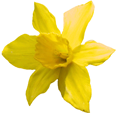 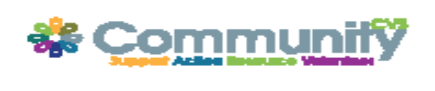 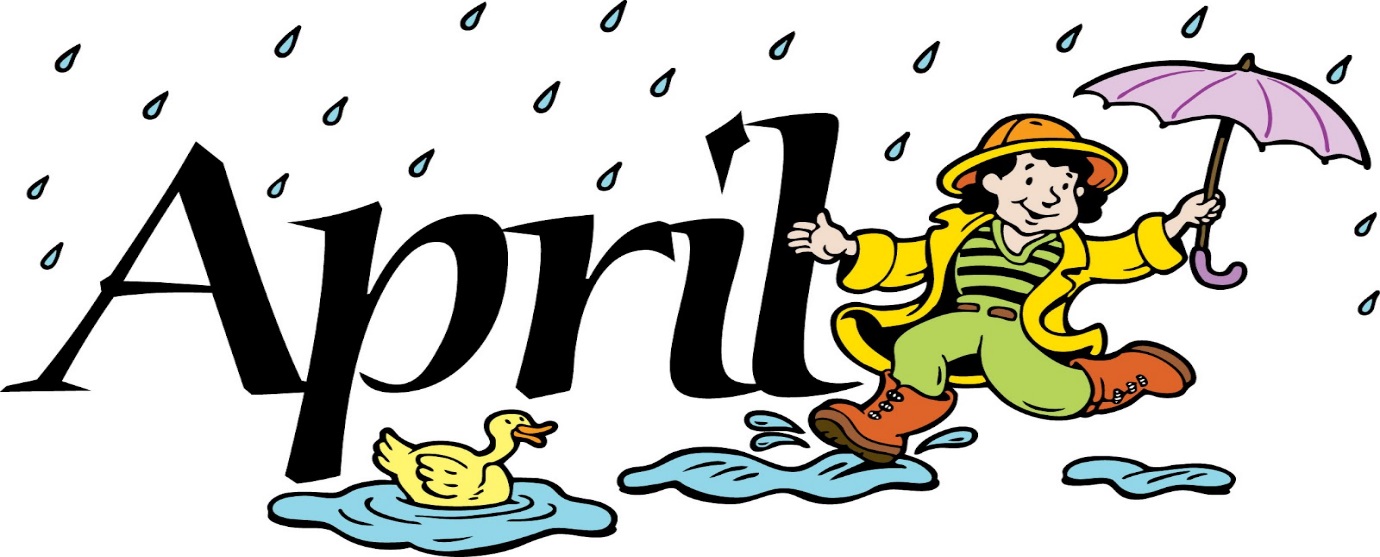 April Volunteer Bulletin 2019Travel Assist Service LtdVolunteer Drivers are needed to help deliver our Door to Door service for vulnerable people.Travel Assist's main social objectives to make transport accessible to the people who experience difficulties accessing main stream transport.Travel Assist provides transport services in the following areas: Door to Door service for vulnerable peoplePatient Transport on behalf of Northwest Ambulance Service Trust in Lancashire and South Lakes.Urban Registered Bus Routes, Rural Registered Bus Routes.Accessible Minibuses that can be booked by community based groups for their transport needs - EG days out, trips to the theatre and meetings.For people who live independently Travel Assist created an Out and About Club which runs trips which individuals can book themselves onto.By becoming a volunteer with Travel Assist you can be assured that your time will be valued, and all your efforts will make a real difference to the lives of vulnerable people within our community. Generous out of pocket expenses are paid. Those volunteers looking for a useful addition to their CV, Travel Assist offers a real working environment that will provide a meaningful work experience. The main skill required is a desire to be part of a team that is committed improve public transport for the local community.  Contact James Coulthard at Travel Assist Service Ltd travelassist@btconnect.com Salvation Army Charity ShopsDarwen – 01254 775717Accrington – 01254 382481We are looking to fill various rolls for both back room and shop floor volunteers.  Volunteers need to be 16+. We are flexible to fit around your other commitments call Taz – the Darwen Manager to discuss times. The roles include sorting, tagging, steaming, window dressing, customer service and tills. Keep Britain TidyLitter PickersThe #Litter Heroes Ambassador programme is supported by players of the People’s Postcode Lottery and aims to support community cohesion, improve public spaces and help benefit mental and physical wellbeing.The #Litter Heroes Ambassador programme is for people from all walks of life who want to get their communities involved in litter picking and improving public spaces for all.  You need to be at least 18 years old, good at motivating others and willing to get out doors and lead by example Applications are now open until Monday 6th May 2019For more information email:LHAmbassador@keepbritaintidy.orgVolunteer for NYASNYAS is currently seeking to recruit adult volunteer Independent Visitors across Blackburn to support and befriend young people who are in care.•	Could you make a difference to this young person’s life?•	Do you have 1- 4 hours per month to spare?As a volunteer you will:•	Have fun•	Offer support and a listening ear•	Maybe share a hobby, sport or interest•	Take young person on outings e.g. cinema•	Be a positive influence in this young person’s life•	Help build self- esteem and confidenceYou don’t need any special qualifications but you will need to be reliable and dependableAn enhanced DBS check and references are required for this roleWe will:•	Provide training and on-going support•	Pay expenses to a set limitNYAS is a charity promoting the rights of children, young people and vulnerable adults.Further information and an application form can be found at: www.nyas.net In Di GoIn Di Go is a unique company providing families with a holistic open - ended service. Built on real life experience and passionate about making a difference to the lives of families.In Di Go works with children and young people with a disability and their families including siblings. INDIGO runs several projects including Saturday Clubs, Friendship Groups, 1:1 Short Breaks and Community Projects.Sessional Support WorkerHours of Work: Flexible including evening, weekend and school holidaysTo provide support to disabled children and young people in a variety of settings, also to promote independence, inclusion and positive behaviour. Key Relationships•	Disabled children/Young people, Parents/Carers•	Professionals who work with the family•	Senior Staff members•	VolunteersVolunteer role:•	To support disabled child/young person, ensuring their safety and wellbeing in the absence/presence of parents/carers in the family home and or community•	To recognise and provide for each individual child/young person’s developmental needs, intellectually, emotionally and socially; through activities within the home and community which are sensitive to the child/young person’s race and culture•	To provide for the total physical needs of the child/young person, including, if necessary administration of medication in accordance with InDiGo medication policy•	To act in a medical emergency, if necessary, in consultation with senior Activity Worker or Manager, Diane Marie Price – 01254 209708/ 07505353508•	To provide practical and emotional support to child/young person, empowering them to develop skills and appropriate independence•	To encourage child/young person to develop confidence and self esteem•	To demonstrate effective communication skills including, report/observation writing, verbal and non-verbal •	To consult and involve the child/young person in all decisions effecting him/her in whatever ways that are possible or appropriate•	Empower the child/young person to access play and leisure activities in their area•	To develop a positive relationship with the child/young person and their parent/carer/significant others•	To attend regular supervision meetings with appropriate staff member, including group supervision•	To attend if required review meetings between the child/young person, parent/carers/significant others•	To undertake additional training as and when required both externally and internally•	To be familiar with and comply with In Di Go policies, procedures and guidelines, i.e. child protection, equal opportunities, health and safety etc•	To undertake other duties at the request of the senior Activity Work or senior staff membersThe Children’s Air AmbulanceThe Children’s Air Ambulance launched in 2012 and since then we have completed over 200 life changing missions. Our new helicopters are based in the Sheffield-Doncaster airport and Oxford- London airport but are flying nationally so we need your help to join our mission raising awareness and increasing income for the charity. We have a number of volunteering opportunities you could get involved in:Community Volunteer:As a Community Volunteer you could help us raise income through many fundraising activities including bucket collections, coordinating collection tins, organising fundraising events, your imagination is the only limit! Speaker Volunteer:We are raising awareness of the Children’s Air Ambulance across the UK as we are a national charity and we need volunteers who are confident in public speaking to talk to groups across the country about the fantastic work that we do.Event Support Volunteer:If you would like to volunteer but can’t commit to regular volunteering then being an Event Support volunteer might be the role for you. We have an exciting plan of events for 2019 including marathons, race days, charity golf days and many more. You would be able to sign up to support at as many or as little times as you like when it is convenient for you.To find out more about any of these opportunities please email: Volunteering@theairambulanceservice.org.uk  North West Air AmbulanceCharity Shop VolunteersRetail volunteers required to help us out in our Longridge shop. We are particularly looking for volunteers who are happy to work on the till.We wouldn't be here without volunteers!About this role and typical tasksOur retail volunteers are vital to making our charity shops successful. We are looking for enthusiastic volunteers who will work well with the retail team to provide a professional and friendly face for the charity and raise vital funds. There are different tasks within the shops for volunteers to do depending on their skills, interests and the need of the shop.The role of retail volunteer is varied and you will be given the opportunity to undertake a variety of tasks. Duties include:• Welcoming and greeting customers as they enter the shop• Assisting customers to find the product they are looking for• Ensuring the store is kept clean and tidy• Assisting with stock rotation• Keeping an eye on the security of the shop and merchandise• Operating the till and dealing with various methods of payment• Sorting and pricing stock• Designing eye catching shop and window displaysWhat we are looking forWe are looking for someone who is passionate about the work of North West Air Ambulance Charity and has:• A friendly, engaging attitude and good interpersonal skills.• Basic numeracy skills• Good customer service manner• Excellent people skills• An interest in fundraisingTraining will be provided for technical aspects of the role.What we offerIn return for your invaluable support as an NWAA volunteer you will benefit from• Meeting new people and being part of a team• Learning new skills and gaining valuable retail experience• Satisfaction of knowing that you are making a vital difference to our work• Support and training to improve and learn new skills, NVQ level 2 in Customer ServiceAs a retail volunteer you will be part of the vital team supporting North West Air Ambulance Charity helping give the gift of time.Community Library Volunteer – Mill Hill Libraryhttps://lancsvp.org.uk/opportunities/community-library-volunteer-mill-hill-library/ Blackburn with Darwen Library and Information Service provides a wide range of books, information and other resources to support learning and leisure for all ages. We are seeking volunteers in our Community Mill Hill Library to assist in carrying out the routines necessary to maintain an effective service and pleasant environment for members of the public.All volunteers will be required to provide two character references prior to starting their role.We are seeking volunteers with: •	Excellent communication and interpersonal skills•	Organisational skills•	Ability to work with minimum supervision•	Ability to work effectively as part of a team•	Experience of working directly with the public•	Excellent understanding of the principles and delivery of customer care•	Adaptable to changes in ways of workingClothes AidWarehouse VolunteerThe Volunteers will be working in a warehouse environment, checking through the charity bags to remove the bric a brac, books and linen.No special skills are required just the ability to work as part of a team.Community Support (Befriending)https://lancsvp.org.uk/opportunities/blackburn-darwen-community-support-volunteer/ By becoming a Community Support Befriending Volunteer you are accepting the opportunity that could mark the turning point in someone’s life.Supported by training and supervision, this rewarding role of Community Support offers an excellent opportunity for personal development by obtaining new skills and experiences as well as a chance to put something back into the community.Using their local knowledge of community services and groups, our Community Support Volunteers help to support people who are not family or close friends and help tackle social isolation by using their excellent interpersonal skills to establish a mutually beneficial mentoring relationship with the service user.The benefit of having a regular meeting with a Community Support Volunteer helps to increase the confidence, resilience and independence of the service user, as our Community Support Volunteers actively support, encourage and empower them to achieve specified and agreed goals and objectives.You must be willing to go through an induction process and relevant background checks.This role is subject to an enhanced DBS check.Victim SupportBecoming a volunteer means contributing some of your time to help Lancashire Victim Services in supporting victims and witnesses of crime across Lancashire.You can offer your support several hours a week or just help out occasionally. You can volunteer during the day, in the evenings or at weekends. The amount of time you would like to offer can be discussed when you contact us, we are grateful for any contribution.Supporting victims of crimeThe main part of our service is to support victims and witnesses of crime, to provide emotional support, information and practical help. All of our volunteers receive excellent training to prepare them for the role and ensure they can provide the best support possible.Supporting witnessesWitness service volunteers provide support and information to witnesses, their friends and families throughout the entire court process.Office supportFrom administration to training or translating, there are various opportunities to provide office based support. Please contact us to talk about current opportunities.The recruitment process starts with a telephone interview when they can answer any questions you may have. They will then go on to a face to face interview, reference check and DBS check if appropriate to the role, complete e-learning modules and a 4 day core learning training course. This will ensure you have the skills needed for your role. The process can take a few months and so we ask you to commit to one year of volunteering.  The extensive training will give you transferable skills that can assist you to get employment in the future. Email: elisabeth.arnott@victimsupport.org.ukAlzheimer’s SocietySide by Side volunteeringSide by Side pair people with dementia and volunteers so they can keep doing the things they love and get out and about. From joining a local club, going to the football, or just going for a stroll in the park, we want people with dementia to live the lives they want and deserve, and Side by Side volunteers can help make this possible.Nearly 1,000 people with dementia are waiting for volunteers. So whether you’re a social butterfly, shopaholic or nature lover, we need volunteers like you.You can volunteer on weekdays, evenings and weekends at various times, either in person or over the phone - so it's a flexible way to give your time and really make a huge difference to someone's life. We match you on your shared interests, so you can enjoy the activities together. Top activities people with dementia want to do with a volunteer include:1. Walks to beaches and nature spots2. Visiting places of interest such as museums and art galleries3. Trips to garden centres4. Spending time chatting with someone over a cup of tea5. Company when shopping and attending appointmentsCould it be you? Register your interest to find out more or call our team on 0300 222 5706, or email us at volunteers@alzheimers.org.ukKeeping in Touch VolunteersYou will be working within the Society's Pennine Lancashire footprint, from the Alzheimer's Society's local office and contacting people who live in that area, providing a telephone based follow up service.You will be making 'Keeping in touch' calls to people living with dementia.  These calls follow up with people in their dementia journey.  The calls follow the guidance from the Dementia Advisers.You will be making calls using a user friendly IT system; full training and support will be providedLiaise with your manager, the Volunteer Leader and other appropriate Society colleagues.Keeping up to date with knowledge of the Alzheimer's Society policies and procedures and provide a robust volunteer service in accordance with theseIdeally our Keeping In Touch volunteers will offer circa 3 hours per week however if you are not able to commit to this number of hours or want to give more please speak to us.  We will take a flexible approach to accommodate the right applicants.Register your interest to find out more or call our team on 0300 222 5706, or email us at volunteers@alzheimers.org.uk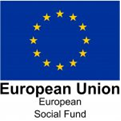 Strengthening Communities – Volunteering in LancashireA helping hand to improving Health and Wellbeing and a Passport to EmploymentToo many things happening in your life which stop you from getting a job?We can support you to get the right sort of experience and improve your confidence. So next time you go for a job, you stand a real chance.We’ll help you to get training, get work experience through volunteering and to feel better about yourself.To be eligible for support you must:•	Be legally able to reside and work in the UK.•	Are resident in LancashireNeed a hand? Then call us on 01254 583957 or email yasmin.patel@communitycvs.org.ukAdvisors are available to discuss volunteering opportunities at the Boulevard Centre 45 Railway Road, Blackburn. BB1 1EZ. We'll be holding a weekly drop-in at Darwen Valley Community Centre between 10am & 4pm every Friday, and Tuesday at the Town Hall from 9am to 12 noon, where people can come along and get some advice on volunteering.Fridays drop in is part of our BBO ReachIT digital inclusion project & Strengthening Communities - Volunteering in Lancashire.For more details of these opportunities contact:Community CVSThe Boulevard Centre45 Railway RoadBlackburnBB1 1EZTel 01254 583957office@communitycvs.org.uk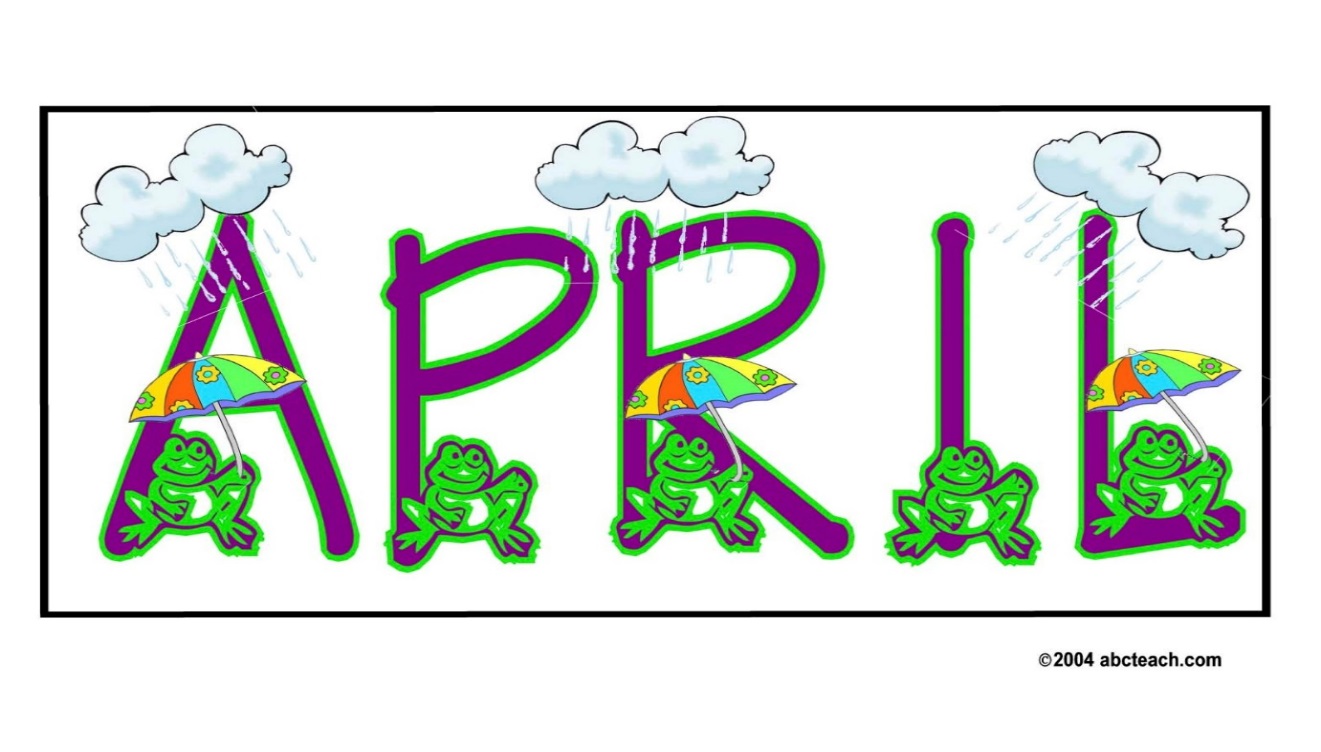 